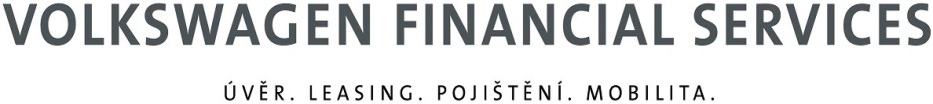 DODATEK č. 1 KE SMLOUVĚ O OPERATIVNÍM LEASINGU  č. 1011695uzavřený níže uvedeného dne měsíce a roku mezi smluvními strany:ŠkoFIN, s.r.o., IČO: 45805369 se sídlem: Pekařská 6, 155 00 Praha 5kterou zastupují: XXXXXXXXXXXXXXXXXXXXXXXXXXXXbankovní spojení: XXXXXXXXXXXXXXXXXXXXXXXXXXXXXXXXXXzaps. v obchodním rejstříku vedeném Městským soudem v Praze, oddíl C, vložka 11881(dále jen „společnost“)  a Všeobecná zdravotní pojišťovna České republiky, IČO: 41197518 se sídlem: Orlická 2020/4, 130 00 Praha 3 – Vinohradykterou zastupuje: Ing. Zdeněk Kabátek, ředitelk podpisu Dodatku č. 1 je pověřen: Ing. Marek Cvrček, ekonomický náměstek ředitele VZP ČRbankovní spojení: XXXXXXXXXXXXXXXXXXXXXXXXXXXXXXXXXXXXXXXXXXXXXXXXXXXXXzřízena zákonem č. 551/1991 Sb., o Všeobecné zdravotní pojišťovně České republiky, není zapsána v obchodním rejstříku(dále jen „klient“)(společně též jako „smluvní strany“ nebo jednotlivě „smluvní strana“)1. Preambule Smluvní strany uzavřely dne 2. 1. 2017 Smlouvu o operativním leasingu číslo 1011695 (dále jen „Smlouva“). Předmětem Smlouvy je vozidlo Škoda Fabia 1,2 TSI Ambition 66 kW, číslo karoserie: TMBJM6NJ9HZ103017, RZ: 6AA0430. 2. Změny a doplnění Nově stanovený počet km za dobu trvání Smlouvy:  70 000 Měsíční leasingová splátka bez DPH:   		4 453,58 Kč Měsíční leasingová splátka vč. DPH:   		5 388,83 Kč 3. Závěrečná ustanovení 2.1.Smluvní strany se dohodly na změně stanoveného počtu km za dobu trvání Smlouvy a dalších níže uvedených parametrů Smlouvy od 1. 2. 2020, s čímž obě smluvní strany souhlasí.                 3.1.Smluvní strany jsou si plně vědomy zákonné povinnosti uveřejnit dle zákona č. 340/2015 Sb., o zvláštních podmínkách účinnosti některých smluv, uveřejňování těchto smluv a o registru smluv (zákon o registru smluv) tento Dodatek č. 1, a to prostřednictvím registru smluv. Smluvní strany se dohodly, že tento Dodatek č. 1 zašle správci registru smluv k uveřejnění prostřednictvím registru smluv klient. Společnost bere na vědomí a výslovně souhlasí s tím, že s výjimkou ustanovení znečitelněných v souladu se zákonem o registru smluv bude uveřejněno úplné znění Dodatku č. 1.Tento Dodatek č. 1 nabývá platnosti dnem jeho podpisu poslední ze smluvních stran, účinnosti nabývá dnem uveřejnění prostřednictvím registru smluv dle odstavce 3.1. tohoto článku. Dodatek č. 1 ze strany společnosti nebude podepsán a změna dle článku 2. tohoto Dodatku č. 1 nebude provedena v případě, že na Smlouvě bude evidována pohledávka po splatnosti vyšší než jedna splátka nájemného.3.2.Smluvní strany jsou si plně vědomy zákonné povinnosti uveřejnit dle zákona č. 340/2015 Sb., o zvláštních podmínkách účinnosti některých smluv, uveřejňování těchto smluv a o registru smluv (zákon o registru smluv) tento Dodatek č. 1, a to prostřednictvím registru smluv. Smluvní strany se dohodly, že tento Dodatek č. 1 zašle správci registru smluv k uveřejnění prostřednictvím registru smluv klient. Společnost bere na vědomí a výslovně souhlasí s tím, že s výjimkou ustanovení znečitelněných v souladu se zákonem o registru smluv bude uveřejněno úplné znění Dodatku č. 1.Tento Dodatek č. 1 nabývá platnosti dnem jeho podpisu poslední ze smluvních stran, účinnosti nabývá dnem uveřejnění prostřednictvím registru smluv dle odstavce 3.1. tohoto článku. Dodatek č. 1 ze strany společnosti nebude podepsán a změna dle článku 2. tohoto Dodatku č. 1 nebude provedena v případě, že na Smlouvě bude evidována pohledávka po splatnosti vyšší než jedna splátka nájemného.3.3.Tento Dodatek č. 1 je vyhotoven ve třech stejnopisech s platností originálu, z nichž společnost obdrží jeden stejnopis a klient dva stejnopisy Dodatku č. 1. 3.4.Ostatní ustanovení Smlouvy ve smyslu předchozích dodatků a obchodních podmínek ke Smlouvě, která nejsou dotčena tímto Dodatkem č. 1, zůstávají v platnosti. V Praze dne ……………………...…….. V Praze dne ..........................ŠkoFIN, s.r.o.    Všeobecná zdravotní pojišťovna České republiky…………………………………………… XXXXXXXXXXXXX…………………………………………….. Ing. Marek Cvrčekekonomický náměstek ředitele VZP ČR……………………………………………..XXXXXXXXXXXXX